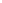 汉语言文学专业大学生职业生涯规划书　　学院： 年级：09级 专业： 姓名： 学号：前言 今天，如果你不生活在未来，那么，明天你将生活在过去！！年年岁岁花相似，岁岁年年人不同。
　　人生就是过河卒子，只进不退！身处信息世界，作为一名汉语言文学专业的当代大学生，我不由得考虑起自己的未来。
　　在机遇与挑战并存的当今时代，我究竟该扮演如何一个角色呢？我的未来在那里呢？我究竟应该何去何从呢？年轻是我最大的本钱，有心不怕迟，否则，岂不遗憾终生？站在通向未来的十字路口上，走老路，那里没有未来的召唤；走别人的路，那里必定有“误区；期待有路，理想永远不会起步，路由探索者的足迹铺就，路在奋斗者的脚下延伸，花环永远青睐探路的人。
　　未来，掌握在自己手中。
　　我的前程我做主。
　　 “路漫漫其修远兮，吾将上下而求索，我相信，只要坚持心中的信念，每一个人都能实现自己的职业目标。
　　人无点滴量的积累，难成大气候。
　　我现在就把以后的点滴规划如下： “善于思考、勤奋努力，厚积薄发、敢于吃苦、战胜困难二.个人简况姓名： 性别：女 血型：O型 职业性向：事业型 出生地：； 出生年月：1991年1月 学历：大学本科一年级； 专业：汉语言文学 性格：外向开朗、处事洒脱、情绪多变、积极负责、随和健谈兴趣：广泛。
　　旅行、看书、运动、社交、娱乐、对所有新鲜事物都喜欢去触摸，有一股去探索的劲。
　　能力：组织能力强、办事果断效率高、责任感强价值观：经济性价值观自我评价1优势：考虑周到细致对收集所需信息有一种天生的好奇和技巧能统观全局以及看到意识和行为之间的联系能洞察别人的需要和动机适应能力强,能很快改变行事速度及目标有稳定平和的心态对于工作我总是精力充沛、怀抱满腔热情、富有责任感、勤勤恳恳 热情开朗，乐观真诚，富有活力，喜欢与人沟通交流；有较强的组织领导能力，在团体中能够尽到应尽的职责以及帮助他人；2劣势：有计划，但实施情况不好，常常打乱知识储备不足，肚子里的墨水太少对待某些事情缺乏耐性和毅力，做事易分心，不容易专心致志地完成某一件事不圆滑老练，在处理某些关系上欠缺技巧不喜欢一直做一个职业3机会：1、社会一般环境：改革开放20年来，我国政治稳定，经济持续发展，文化交流丰富。
　　加入WTO后，有大批的外国企业进入中国市场，中国的企业也将走出国门。
　　我国的繁荣发展像一块巨大的磁石,吸引着各种肤色的外国人,来华工作者逐年增加。
　　据有关部门统计,目前,有接近10万名外国人在中国大陆工作。
　　他们主要来自日本、韩国、新加坡、美国和欧洲各国,大都分布在上海、北京、广东、江苏、浙江等地,从事技术、管理等工作。
　　此外，我国已经成为许多外国青年学子求学之地。
　　事实证明,中国正在成为对外国人最有吸引力的地方之一。
　　2、行业分析：我国的国际威望不断增加，国际地位在不断提高，世界渴望了解中国，学习汉语的热情也在不断增长。
　　据不完全统计，全世界已有60多个国家、1000多所各类学校开设汉语课，仅美国就有200多所学校开设中文专业，汉语已成为大学入学的外语测试语种在全球经济一体化环境中的重要角色。
　　而对于在中国的外国工作者和留学生，他们对掌握汉语的要求则更加迫切。
　　3. 福建大学生就业政策分析：目前，福建省已建立13家省级创业基地，设立大学生自主创业担保基金、诺奇大学生创业基金等，在稳步推进“十百千万创业助力计划的同时，借助社会力量，陆续推出一揽子帮扶就业创业项目，为创业大学生提供从政策咨询到项目论证，再到资金扶持和导师培训的全方位扶助，努力实现创业带动就业倍增效应。
　　4威胁：想要本科毕业就能够顺利找到心仪工作的几率不大，对于某些有名牌大学嗜好或要求的老板，我们首先就被拒之门外；金融危机的冲击，十分严峻的就业形势，越来越多的高学历人才，不断饱和的人才市场，某些工作的苛刻要求等等一系列的困难摆在我们面前，纵是前途光明，道路真的相当曲折啊！一、 环境影响近年来，随着高校的扩招，大学毕业生的就业竞争日趋激烈，大学生就业存在几个比较突出问题：（1） 大学生就业率呈下降的趋势。
　　（2） 大学生就业渠道不畅。
　　（3） 大学生就业观亟待改变。
　　二、 理想目标长期目标：建立自主品牌阶段目标：2015-2015 本科毕业，取得学士学位2015-2017 进一步学习深造 获得研究生硕士学位2018--- 结束在传统职业领域的发展，开始新兴职业领域内的打拼。
　　以建立自主品牌,以速度赢得竞争力和经济效益，获得外籍人员良好口碑，树立公司形象。
　　经过若干年如公司发展顺利，可考虑在国内乃至国外设立子公司，横向或纵向扩展业务。
　　学习目标：获得研究生硕士学位近期计划：通过全国计算机一级考试、通过英语四级考试、获得奖学金远期计划：顺利获得研究生硕士学位健康目标：积极锻炼身体，每周锻炼三次以上。
　　保证身体健康，平平安安三、 实现职业目标的计划和措施计划和措施：1）学习方面，首先学好公共课和专业知识，并选修一些自己感兴趣的相关知识。
　　学好计算机和英语，通过计算机二级和英语四级等级考试，拿到证书。
　　2）活动方面，积极参加学校活动，加入社团和学生会，在各种活动中锻炼自己，培养自己的能力。
　　在假期参加社会实践活动，尝试一些兼职工作，以提高自己的责任感、主动性和受挫能力，丰富自己的社会阅历。
　　五. 结束语：计划固然好，但更重要的，在于其具体实践并取得成效。
　　任何目标，只说不做到头来都会是一场空。
　　然而，现实是未知多变的，定出的目标计划随时都可能遭遇问题，要求有清醒的头脑。
　　每个人心中都有一座山峰，雕刻着理想、信念、追求、抱负。
　　每个人心中都有一片森林，承载着收获、芬芳、失意、磨砺。
　　但是，无论眼底闪过多少刀光剑影，只要没有付诸行动，那么，一切都只是镜中花，水中月，可望而不可及。
　　一个人，若要获得成功，必须得拿出勇气，付出努力、拼博、奋斗。
　　成功，不相信眼泪；成功，不相信颓废；成功，不相信幻影。
　　成功，只垂青有充分磨砺充分付出的人。
　　未来，掌握在自己手中。
　　未来，只能掌握在自己手中。
　　所有的退却都有借口，而所有的挑战，没有理由，只有信念，必胜的信念！挑战自我！永不言败！大学生职业生涯发展规划书(汉语言文学)2017-06-25 16:16 | #2楼一、引言新东方的徐小平老师说：“人生没有设计，你离挨饿只有三天。
　　我们由此可进一步推出，“职业没有规划，你离失业只有三年，可见职业生涯规划的重要意义。
　　在当今这个人才竞争日益激烈的时代，合理的职业生涯规划开始成为人才争夺战中的另一重要的利器。
　　有了合理的职业生涯规划，在职业道路上我们就已经成功了一半。
　　现在，作为当代青年大学生的我们，就应该对社会有一个清醒的认识，对现在的就业形势，社会的政治环境，经济环境，文化环境以及自己的性格，兴趣，特长都应该有全面的了解和认识。
　　只有认真、合理地规划未来，才能认识到自己的优势与不足，才能不至于大学四年茫然虚度，才能认真学习到真本领，从而在四年以后的求职道路上畅通无阻，而不至于在人才济济的现代社会上无立锥之地。
　　现在我尽力地尝试着写一份自己的职业生涯规划，瞭望一下自己的未来，规划自己的职业理想。
　　路漫漫其修远兮，吾将上下而求索二、自我分析`1.个性特点：我的性格乐观开朗、自信、专一，心态积极向上。
　　对自己感兴趣的事物和工作会有非常大的热情，有较强的吃苦耐劳精神。
　　我最大的兴趣和特长就是魔术，玩了有三年的时间，其间从未间断过对手法和技术的不断追求，每当有提高或者学会一个新手法，我都会非常兴奋。
　　至今，我每天都坚持练习，有些手法是要经过千百次的练习才能练成的，所以这就需要极大的耐心和毅力，这就是我的性格。
　　我是一个较为理性的人，做事情比较细心，对待问题会经过客观全面的分析思考后再作出决定。
　　生活中，我待人真诚，喜欢群体生活，与人打交道，尤其喜欢与要好的朋友交流，这样会使我非常的放松和开心，平时注意观察周围的人和事，从而从他人身上学到很多东西，弥补自身的不足。
　　2.职业能力：我的空间判断能力、形状直觉能力、动手能力及手的灵巧度较强，语言能力较弱。
　　因此我善于做事情，但有时候不能清晰的表达自己的想法。
　　我性格外向，想象力丰富，对于某件东西有自己的想法，设计、观察、记忆力比较强，善于与他人打交道，能很快的与他人熟悉起来，在群体中能很快的融入进去。
　　3.职业兴趣：兴趣是最好的老师。
　　我们在感兴趣的工作中会分外努力，也更容易取得进步，兴趣也会越来越浓厚，最后就会转变成强烈的事业心，进而转变为热爱自己事业的深厚情感。
　　在职业兴趣测试中，我属于研究型和社会型，喜欢探索和理解事物，对未知问题的挑战充满兴趣，喜欢与人合作，并希望在工作中不断提高自己，得到他人的认可和欣赏。
　　4.职业价值观：我是个喜欢与他人交流沟通的人，喜欢做自己感兴趣的工作并能从中获得一定的成绩，希望自己的工作能得到他人的认可，这样我会获得一种满足感和成就感，这种感觉使我有更大的动力促使我进步提高。
　　我并不期望我的工作会有多少经济回报，只要体面，工作时开心就行。
　　我更喜欢的是一种小富则安的生活，工资不在高，但要与我的付出和能力成比例，没有太多的压力催促着我往前走，做自己喜欢做的事，知足常乐。
　　人的一生很短暂，如果来不及欣赏路边的风景，生活只是为了生存，那这样的生活有什么意思呢？三、职业分析1.家庭环境分析：我家是五口之家，家庭算不上富裕。
　　只有父亲是工薪阶层，所以家里的经济状况还是有一定压力的。
　　我的家庭一直都很重视对我和姐姐的教育，爸爸对我和姐姐的影响是最大的。
　　家里祖辈都是农民，爸爸是经过四次高考才考上大学的，他曾想过放弃，但是爷爷坚持让他继续考，因为爷爷坚信知识改变命运这个道理。
　　爷爷没有说错，正是因为坚持，爸爸改变了命运，走出了农村，才有了现在较为舒适的生活，爸爸的经历也成为老家老人们经常谈起的故事。
　　爸爸经常对我和姐姐说：“只要是学习上的事，花多少钱都行。
　　我也是经过复读一年才考上大学的，应届那年关于我是选择上专科还是复读这个问题，家里意见不统一，爸爸坚持让我复读，妈妈则认为复读不一定就有提高，不如早走一年。
　　最后我选择了复读，因为我相信我一定可以。
　　今年的高考虽还有一点遗憾，但家里人还是很为我高兴的，我没有让他们失望。
　　家人对我和姐姐所寄予的厚望，让我不敢懈怠，我一定会继续努力。
　　爸爸在为人处事方面也教给我很多东西，对我人生观、价值观的形成有着重要影响。
　　2.学校环境分析：楚雄师范学院成立于2001年5月，是一所在原楚雄师专和楚雄民族师范学校合并基础上组建的，融全日制师范教育与非师范教育、广播电视教育、成人教育于一体的本科师范院校。
　　建院九年来，学院分别荣获了“全国文明单位、“全国精神文明建设工作先进单位、 “全国教育纪检监察先进集体、“云南省文明单位、“云南省文明学校“云南省高校毕业生就业先进单位、“云南省教育科研先进集体、“云南省高校先进图书馆等20余项荣誉称号。
　　学院办学整体水平、知名度、美誉度、影响力不断攀升。
　　3.社会环境分析：近年来，全国高校毕业生人数逐年增加，大学生的就业形势日益严峻。
　　2015年全国高校毕业生人数达611万，2015年全国高校毕业生人数达631万，2011年全国高校毕业生人数为660万人，“十二五时期高校应届毕业生平均规模将达到近700万人。
　　另外我国目前正处在劳动年龄人口增长高峰期，在劳动年龄人口持续增长的同时，目前尚有1.5亿农村富余劳动力需要转移，有1100万以上的下岗失业人员需要再就业，再加上每年未能如期就业的毕业生。
　　这些都使得社会总体就业形势更加严峻，大学生就业难问题更加凸显。
　　4.职业环境分析：我的专业是汉语言文学，汉语言文学是高等院校开设的着力于培养能够适应当前社会发展的，熟练掌握系统、全面的汉语言文学基本知识、理论和技能，具有较好的汉语书面和口头表达能力，具备较高的综合素质和发展潜力，党政机关、企事业单位、媒体宣传部门、司-法-部门、社会团体以及社区需要的优秀专门人才的一门专业。
　　汉语言文学专业毕业的大学生，可在科研机关、高等院校从事研究、教学工作、有的可从事对外汉语教学，可适宜在党政机关，包括报刊宣传、新闻出版、影视文化、互联网、对外交流或其他企事业部门从事语言文字工作的专门人才，从事文学评论、汉语言文学教学与研究工作，以及文化、宣传方面的实际工作。
　　随着近年来大学生不断扩招，如今大学生多如烂泥，大学生就业困难问题逐日凸现，加之汉语言文学专业的就业方向泛而不专，汉语言文学专业的大学毕业生面临着更为严峻的就业困难问题。
　　其实市场上并不缺少汉语言文学专业毕业生，缺少的是汉语言文学专业的高级人才。
　　这就要求我们要严格要求自己，深入学习，不断提高自己的专业技能和综合素质，这样才能在激烈的市场竞争中脱颖而出。
　　四、职业定位决策SWOT分析1.目标：成为一名人民教师或者自主创业2.职业的发展路径：学好专业知识，掌握专业技能——找兼职，积累社会工作经验——进入一家企业做文秘方面工作——成为一家企业的中层管理人员五、大学规划六、调整计划在个人规划目标实现过程中，或许会因为身体原因，经济原因，意外突发事件等特殊情况而使得计划有所变动，又或者在这期间有始料未及的机遇，这些我无法预料，我的想法是走好脚下的每一步，根据事实情况适时进行调整和改动。
　　因为我现在对职业定性和职业发展方向还未确定，所以计划的实施还有很大的不确定性，不过我会对所出现的问题进行及时调整和解决，并对以后的发展做出新的评估，以达到自己的预期目的。
　　七、结束语如今就业形势越发严峻，而大学时光是短暂的，我们只有好好利用这走向社会的最后实验场、训练地，好好地提升自己的内外素质，才能在4年后面临求职就业考验时从容不迫。
　　这是我的第一份职业生涯规划书，我知道还有很多不够完善的地方，不过我有了较为清晰的行动方向。
　　相信通过我不懈的努力，我能够实现自己的职业理想。
　　瞭望未来，规划理想，相信我的梦想不是梦！汉语言文学专业学生 的职业生涯规划书2017-06-25 15:27 | #3楼一、前 言 新东方的徐小平老师说：人生没有设计，你离挨饿只有三天。
　　我们由此可进一步推出，职业没有规划，你离失业只有三年，可见职业生涯规划的重要意义。
　　在当今这个人才竞争日益激烈的时代，合理的职业生涯规划开始成为人才争夺战中的另一重要的利器。
　　有了合理的职业生涯规划，在职业道路上我们就已经成功了一半。
　　现在，作为当代青年大学生的我们，只有认真、合理地规划未来，才能认识到自己的优势与不足，才能不至于大学四年茫然虚度，才能认真学习到真本领，从而在四年以后的求职道路上畅通无阻，而不至于在人才济济的现代社会上无立锥之地。
　　二、具体规划（一）认识自己我是08汉语言文学班的女生，从小对文学与语言有着浓厚的兴趣，我的兴趣就像我这个专业的就业方向一样，泛而不专。
　　我的兴趣很广泛，喜欢打乒乓球、羽毛球、篮球、排球，喜欢跑步，我还钟爱书法，喜欢看小说、电视电影，喜欢逛街，喜欢有事没事写点东西。
　　我的这些兴趣爱好加上学习，就构成了我丰富多彩的大学生活。
　　但有时热度只能维持三分钟。
　　1我是一个很认真，每一步都要走得踏实的女孩。
　　高中时，我一直坚持课前复习、课上认真听讲、课后复习，并辅佐于练习的良好的学习习惯，成绩一直在班上名列前茅。
　　现在进入大学校园，虽然逐步地改变了学习习惯，但也总是让自己感到充实。
　　就能力方面，高中三年我在班上担任通讯员一职，还在学校一个社团担任副会长，很好地锻炼了自己的能力，我的工作也得到了学校领导和班主任老师的认可，多次授予优秀干部称号。
　　进入到大学校园，我在班上担任心理委员一职，虽然看起来像是一个尸位素餐的空职，但我尽量地为同学服务，另外，我还在校青协宣传部工作，能力得到了很大的提高。
　　在学习方面，我的专业知识水平得到了很大的提高，成绩在班上排名第四。
　　尽管这样，我觉得在很多地方我还有待提高，在心理素质方面、人际关系方面、普通话方面处理的能力有待提高。
　　我的专业是汉语言文学，汉语言文学是高等院校开设的着力于培养能够适应当前社会发展的，熟练掌握系统、全面的汉语言文学基本知识、理论和技能，具有较好的汉语书面和口头表达能力，具备较高的综合素质和发展潜力，党政机关、企事业单位、媒体宣传部门、司-法-部门、社会团体以及社区需要的优秀专门人才的一门专业。
　　汉语言文学专业毕业的大学生，可在科研机关、高等院校从事研究、教学工作、 2有的可从事对外汉语教学，可适宜在党政机关，包括报刊宣传、新闻出版、影视文化、互联网、对外交流或其他企事业部门从事语言文字工作的专门人才，从事文学评论、汉语言文学教学与研究工作，以及文化、宣传方面的实际工作。
　　 随着近年来大学生不断扩招，如今大学生多如烂泥，大学生就业困难问题逐日凸现，加之汉语言文学专业的就业方向泛而不专，汉语言文学专业的大学毕业生面临着更为严峻的就业困难问题。
　　我学的是汉语言文学专业，我一直以来希望以后自己的职业能与现在的所学的专业对口，这样才能是自己的所学的知识运用到实际的工作当中。
　　我的职业理想到一家企事业单位或政府机关当一名优秀的文秘，从事文秘工作；其次，我很想去一家知名的报社搞编辑，创办一份学术杂志；另外，我也有意向毕业后考公务员。
　　（二）认识职业1.文秘（1）优势：自己从小对语言和文学具有深厚的兴趣，而且文笔不错，写作能力较强；我做事很仔细谨慎而且我们这个专业选择做文秘的很多；学习汉语言文学，使我文学涵养以及审美意识方面有很大的优势；我的性格随和，能够调节整个办公室的气氛，语言沟通能力以及社会交际能力较好；身为班委以及在校青协宣传部工作，使我的办事能力有 3很大的提高；身在民大，和来自全国不同地方、不同民族的同学一起生活、学习，可以提高自己与人相处的能力，从而更好地融入社会等等。
　　（2）劣势：企事业单位文秘工作对一个人的内外素质要求很高，特别是现在大学生泛滥的时期，汉语言文学专业的就业形势日趋严峻,高校的汉语言文学专业的就业情况不容乐观；文秘除了需要能够讲一口流利的英语，还要熟练的使用计算机的能力，对各种办公软件能够熟练运用，而我在这些方面的能力水平欠佳。
　　汉语言文学课程很多，使我们接触社会的时间和机会很少。
　　（3）机遇：随着我国改革开放的开展，现代经济建设的进行，以及各种各样的外贸外资的涌入，我国经济快速发展，企事业单位如雨后春笋般出现，提供着越来越多的文秘工作岗位。
　　在今天，秘书已成为世界范围内覆盖面最广的职业之一，被称为现代社会的第361行。
　　秘书这个字眼在最近几年人才市场中频频出现，秘书职位的空缺也是层出不穷的，其需求连续多年在招聘排行榜上位居前列。
　　随着市场经济的发展与繁荣，特别是三资企业在中国的发展，这种势头将会有增无减，同时也给社会提供了许多就业机会。
　　风险：作为一名文秘，个人的发展与企事业单位的发展紧密联系。
　　只有企事业单位的健康繁荣发展 ，才能有个人的发展。
　　42.报社编辑（1）优势：报社编辑工作能够充分地运用我大学所学专业知识，编辑中的文字编辑应该在保证稿件用词正确、语法通顺、并且没有事实性错误方面有专长，这份工作很能考验一个人的文字工作能力，而我正好擅长高文字工作；我现在在校青协的宣传部工作并担任副部长一职，宣传工作需要写很多的稿件，使我的能力有了很大的提高，也渐渐对文字工作产生浓厚的兴趣；报社的工作相对稳定，很少有奔波，而且收入稳定；编辑工作能让我边工作边学习，有利于促使我终身学习的进行。
　　（2）劣势：一般的报社缺乏必要资金，特别是在尚未完成资本积累任务的、经济实力薄弱的报社；报社的软环境欠佳，报社的评论家颇多，很多人善于评论别人的是非；工作收入虽然稳定却普遍较低。
　　（3）机遇：改革开放和市场经济，给报业的发展提供了许多难得的机遇，从而提供了很多的工作岗位。
　　（4）风险：报社里的很多文章会触及当今社会的敏感话题，搞编辑时在这方面要特别谨慎。
　　3.公务员（1）优势：公务员的工作与在各类企业中的工作相比，工作量相对较少，且在福利方面，有较好的保障。
　　而且目前国家对公务员的重视力度在逐年增加，薪资也有所增长，因而，公务员的工资也较高。
　　此外，公务员的工作有很好的信息优势，接近于决策的制定与传达方。
　　还有就是在人脉关系上的优势，公务员工作能极大的拓展自己的人际交往圈。
　　另外我觉得自己的性格很适合当公务员，家里很多的亲戚朋友都是党政机关中的公务员，自己对于公务员的工作也较了解。
　　还有就是公务员的工作相对稳定，很少会有奔波，而且收入稳定，能很好地解决生活问题。
　　（2）劣势：虽然我们汉语言文学专业的同学很大一部分会选择考公务员，但公务员的专业很杂，什么专业的大学生都可以选择考公务员，专业的过于杂乱使工作的软环境不太好。
　　还有就是公务员工作应酬一般很多，这对于一个女生是一个很具有挑战的工作。
　　（3）机遇：目前国家向社会公开招收公务员，就是给普通人提供一些公平竞争的机会，而作为大学毕业生，在理论道德修养上，以及知识水平上都有一定的优势。
　　而且我这个专业跟公务员的工作也很对口。
　　（4）风险：近年来社会上出现了公务员热，许多人都去报考公务员，尤其是许多的大学毕业生，将报考公务员作为毕业后就业的出路，因而，这一岗位的竞争是相当激烈的，公务员考试的难度也比较大。
　　竞争越激烈、考试难度越大，选择走公务员这条职业道路的风险也就越大。
　　（三）工作内容和胜任条件（第一职业目标：文秘）当我把自己的第一职业目标选项定位于企事业单位文秘时，我对文秘这一行业就越发关注了，我了解到作为企事业单位的文秘，工作内容包括公文管理，公司文稿起草，档案管理，日常考勤，来访接待，完成领导临时交办的任务等等。
　　这类工作对职员的能力素养要求很高，养成良好的职业习惯是其最重要的岗业要求之一，还对打字速度、各种公文写作、各种公司日程安排、日常事务处理技巧、英文口语等各方面能力有很高的要求。
　　我觉得我通过大学四年的努力最终能够胜任这份工作，首先我觉得我谨慎而不失随和的性格适合这类工作，其次我汉语言文学专业，在文字工作方面有一定的优势，一般的文稿起草之类的能够很好地完成等等胜任条件。
　　（四）与职业选择目标的差距我的三个职业选项对一个人的各方面要求都很高，对我的能力都是不小的挑战，现在我在很多方面的能力都较差，我的现状与我的职业选择目标的差距还很大。
　　首先我的计算机知识的相关运用和英语知识水平不够好，而且考虑问题比较犹豫，瞻前顾后，缺少决心。
　　另外汉语言文学课程很多，使我接触社会的时间和机会很少等等。
　　在今后的大学生涯中，我只有努力在各方面提高自己的能力水平，才能实现自己的职业理想。
　　（五）实现职业目标的具体行动计划由于我并没有打算要考研，所以大学四年将是我最后的学生生涯，没有研究生的学习阶段也就客观上要求我要好好利用大学本科的学习机会，认真学习各方面的知识，培养各方面的能力。
　　为了提升自己的能力水平，也为了缩小与职业选项的差距，最终得以实现自己的职业理想，未来的三年我是这样规划的：大二上学期1.学习方面，充分利用良好的校园学习环境认真学好专业知识，打下见后的专业功底；抓住与老师交流的机会，虚心地向老师请教；充分利用学校的地域优势，多余兄弟学校的同学交流，共同进步，且好好利用我们学校旁临国图的优势，尽量多看书，开拓自己的眼界。
　　2.考证方面，好好练习计算机，争取计算机二级顺利过关；好好联系普通话，报考普通话等级考试，以拿到普通话等级证书；如果时间允许的话我会考虑考驾照。
　　3.生活方面，早睡早起，养成良好的生活习惯；坚持每周进行体育锻炼，包括晨跑、打球等；合理安排饮食，使身体素质达标。
　　4.实践方面，充分利用在校青协宣传部工作以及在班上担任职务的机会，好好锻炼自己的能力水平。
　　多写文章，并向各杂志社投稿。
　　另外，我还会一如既往地积极参加课外活动，包括运动会、话剧表演等等。
　　大二下学期1.学习方面，这时我们基本上结束了专业课的学习，是我们在学习上全面发展的好时机，综合所有的专业知识，全面提高专业水平。
　　学好专业选修课和校公选课，培养自己的各种兴趣。
　　好好学习英语，注重联系英语口语。
　　2.考证方面，考英语四级证书。
　　3.实践方面，在以上实践内容基础上，我打算在这时找一份与专业相应的校外兼职工作，在实际工作中提升自己的能力。
　　（1）积极融入社会，参加实习工作，在实习的实践中成长。
　　（2）在各方面好好努力，尽早入党。
　　（3）更加关注社会时事，关注国家总体的发展，因为个人的发展与国家的发展紧密相连。
　　（4）在专业知识方面继续发展，多看书。
　　（5）好好准备毕业论文。
　　三、总结语 如今就业形势越发严峻，而大学时光是短暂的，我们只有好好利用这走向社会的最后实验场、训练地，好好地提升自己的内外素质，才能在4年后面临求职就业考验时从容不迫。
　　相信通过我不懈的努力，我能够实现自己的职业理想。
　　展望未来，规划理想，相信我的梦想不是梦！
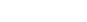 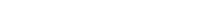 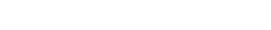 